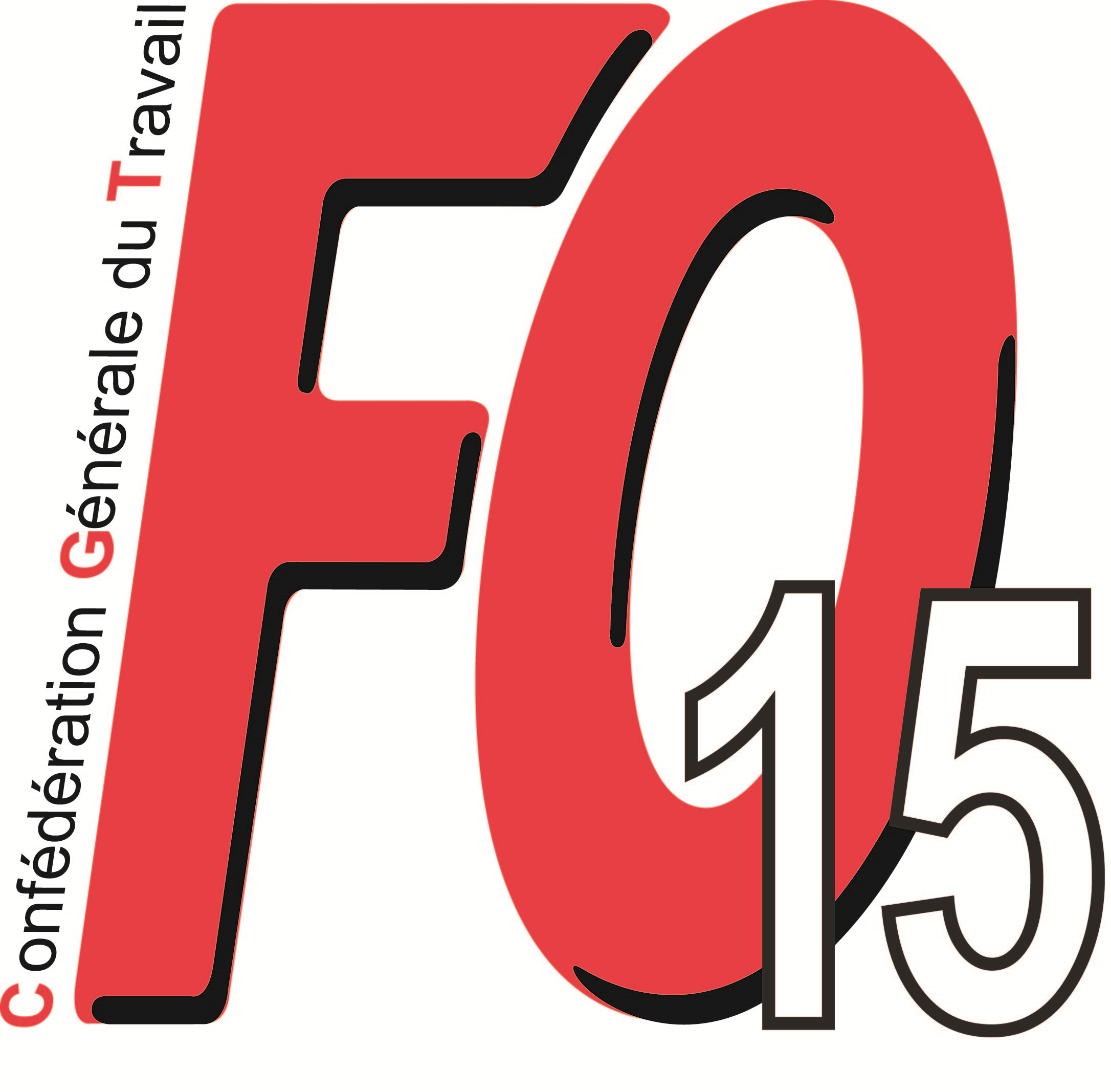 NOMPRENOMEntreprise/structureBELDAMICHEL LFOBLINCAROLINEEHPAD LAROQUEBROUBONALDIDIERSNCFBOUDOUJEAN-VINCENTSNCFCABADYELISABETHSYDAM-SPE CHANCELJEAN-PIERREURSSAF CHAULIACJEROMEHOPITAL St FLOURCHAVAROCHEANDREEDUCATION NATIONALECLEMENTSANDRINEQUALIPACCOUDERCTHIERRYMENUISERIES DU CENTRE COUDERTCHRISTOPHEPYRAMDAGIRALFREDERICPYRAMISOULETJACQUESADAPEIJULLIARDSTEPHANEMENUISERIES DU CENTRELAVERGNEARNAUDPOLICE MAGNANTJEAN-MARCLFOMAZARSFRANCKADAPEIMEILHACCHARLESHOPITAL AURILLACMOISSINACJEAN-PIERRED.G.F.I.PPERRIERCHRISTOPHEFOCOMRODDIERGENEVIEVEMUNICIPAUX AURILLACSAVARYFRANCKQUALIPACTOURETTEVICTORIAC. M. C. AURILLAC